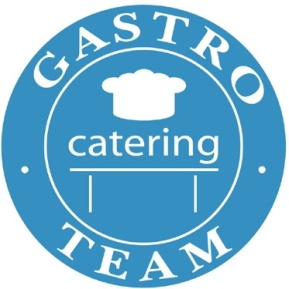 KORZYSTANIE  Z  POSIŁKÓWGRAFIK OBIADÓW
ul. Radzymińska 227KORZYSTANIE  Z  POSIŁKÓWGRAFIK OBIADÓW
ul. Radzymińska 227KORZYSTANIE  Z  POSIŁKÓWGRAFIK OBIADÓW
ul. Radzymińska 227PONIEDZIAŁEK11.254c, 4d, 5a, 5b, 5e, 6c, 6d, 7cPONIEDZIAŁEK12.003bPONIEDZIAŁEK12.304b, 5c, 5d, 6b, 6e, 6f, 7a, 8aPONIEDZIAŁEK13.003ePONIEDZIAŁEK13.354a, 4e, 6a, 7b, 7d, 7e, 8b, 8cWTOREK11.254a, 4c, 4d, 5a, 5e, 6a, 6f, 8bWTOREK12.003bWTOREK12.304e, 5c, 5d, 6b, 6c, 6d, 7d, 8aWTOREK13.003eWTOREK13.354b, 5b, 6e, 7a, 7b, 7c, 7e, 8cŚRODA11.003bŚRODA11.254b, 4c, 4d, 5a, 5b, 5d, 5e, 6eŚRODA12.306a, 6b, 6c, 6d, 6f, 7d, 7e, 8aŚRODA13.003eŚRODA13.354a, 4e, 5c, 7a, 7b, 7c, 8b, 8cCZWARTEK11.003eCZWARTEK11.254a, 4e, 6a, 6b, 6c, 6e, 6f, 7bCZWARTEK12.304b, 4d, 5b, 5c, 5d, 5e, 7d, 8cCZWARTEK13.003bCZWARTEK13.354c, 5a, 6d, 7a, 7c, 7e, 8a, 8bPIĄTEK11.003e (pod opieką katechety)PIĄTEK11.254a, 4b, 4e, 5a, 6b, 6d, 6e, 8bPIĄTEK12.003b PIĄTEK12.304d, 5b, 5c, 5e, 6a, 6c, 7a, 7b, 7e, PIĄTEK13.354c, 5d, 6f, 7c, 7d, 8a, 8c